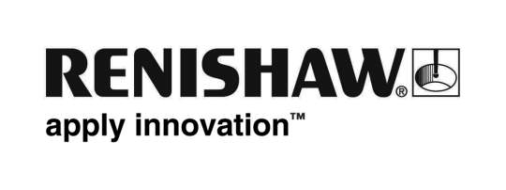 На выставке EMO-2015 Renishaw сделает акцент на простоте, доступности и скорости измеренийКомпания Renishaw, мировой лидер в области технологий прецизионного машиностроения, представит широкий ряд метрологического и аддитивного оборудования на промышленной европейской выставке EMO-2015, которая состоится в Милане с 5 по 10 октября. На стенде D15 в зале № 5 будут демонстрироваться новинки Renishaw, среди которых новое программное обеспечение для универсальной системы цифровых шаблонов Equator™, позволяющее пользователям за считанные минуты создавать простые программы измерения, пакет нового метрологического программного обеспечения MODUS 2, упрощающий программирование координатно-измерительных машин, простое однокоординатное устройство для настройки инструмента и многое другое. Дополнительная информация о новых продуктах компании будет опубликована накануне выставки.На выставке EMO-2015 Renishaw продемонстрирует новое интеллектуальное программное обеспечение Inspection Plus с SupaTouch, которое оптимизирует циклы выполнения измерений на станках. Данный расширенный пакет программного обеспечения автоматически определяет и выбирает самые высокие скорости подачи в соответствии с характеристиками станка с сохранением точности измерений. Кроме того, в программном обеспечении используется технология «интеллектуального» принятия решений в процессе исполнения циклов измерения в одно, либо в два касания для каждой из процедур измерения. Благодаря этому новому ПО пользователи могут значительно сократить время выполнения циклов и улучшить качество измерений на КИМ, обеспечивая максимальную производительность и рентабельность своих станков.   Ещё одной новинкой, которую Renishaw покажет на EMO-2015, станет новое программное обеспечение INTUO™ для уникальной системы Equator, которое разработано с целью упрощения и автоматизации измерения широкого диапазона деталей, исключая влияние уровня подготовки операторов. Данный пакет представляет собой идеальную альтернативу многочисленным ручным СИ, таким как штангенциркули, микрометры и калибры-пробки. После короткого обучения ПО INTUO позволяет программисту создавать циклы контроля с помощью всего одной детали и чертежа. При включённой функции Feature Predict с помощью джойстика оператор снимает точки на каждом элементе, в то время как INTUO выполняет большую часть работы, предварительно оценивая тип элемента, номинальный размер и возможное поле допуска. Программу можно легко перенастроить, изменив количество снимаемых точек или равномерно расположив их так, чтобы сравнить номинальные значения и допуски с чертежом. После этого операторы в цеху выбирают и используют эти программы с помощью простого в использовании интерфейсного программного обеспечения Renishaw Organiser. Компания Renishaw представит также кнопочный интерфейс Equator Button Interface (EBI) с простым кнопочным управлением для операторов в цеху, устраняющий необходимость использования мыши и клавиатуры. Интерфейс EBI может использоваться персоналом в перчатках в условиях загрязнённого цеха.На выставке EMO-2015 посетители получат возможность увидеть новый пакет метрологического программного обеспечения MODUS 2. Пользователям координатно-измерительных машин будет интересно увидеть, каким образом используемый в метрологии пакет ПО MODUS 2 обеспечивает простое и эффективное программирование и работу КИМ. Основанный на прекрасно зарекомендовавшей себя высокоэффективной платформе MODUS и обеспечивающий поддержку 3- и 5-осевых систем Renishaw для КИМ, MODUS 2 был разработан для обеспечения максимального удобства его использования. Инновационный интерфейс прост в изучении и обеспечивает возможность более быстрого программирования, гарантируя беспрецедентный уровень производительности с использованием CAD-модели или без неё. Кроме того, механизм взаимодействия MODUS 2 с пользователями построен таким образом, чтобы не возникало различий при использовании программного обеспечения на КИМ в online или в offline-режимах, и обеспечивалось полноценное моделирование с управлением скоростью, а также разработка и визуализация последовательности измерения. Новый дизайн интерфейса, технология перемещения «над поверхностью», стратегия «интеллектуального» измерения, автоматическое создание отчетов и интерактивная виртуальная модель КИМ – это лишь некоторые нововведений, повышающих эффективность работы пользователей. Начиная от простых измерений на станке с ручным управлением и заканчивая измерениями изделий сложной формы с использованием многокоординатных систем, MODUS 2 автоматически адаптируется и выполняет только те функции, которые соответствуют текущей задаче.На стенде компании Renishaw посетители выставки EMO-2015 в Милане смогут увидеть и испытать демонстрационные модели GoProbe, INTUO и MODUS 2.Подробнее о новинках Renishaw Вы можете узнать на сайте: www.renishaw.ru- Конец -